

BPV-bundel voor de opleiding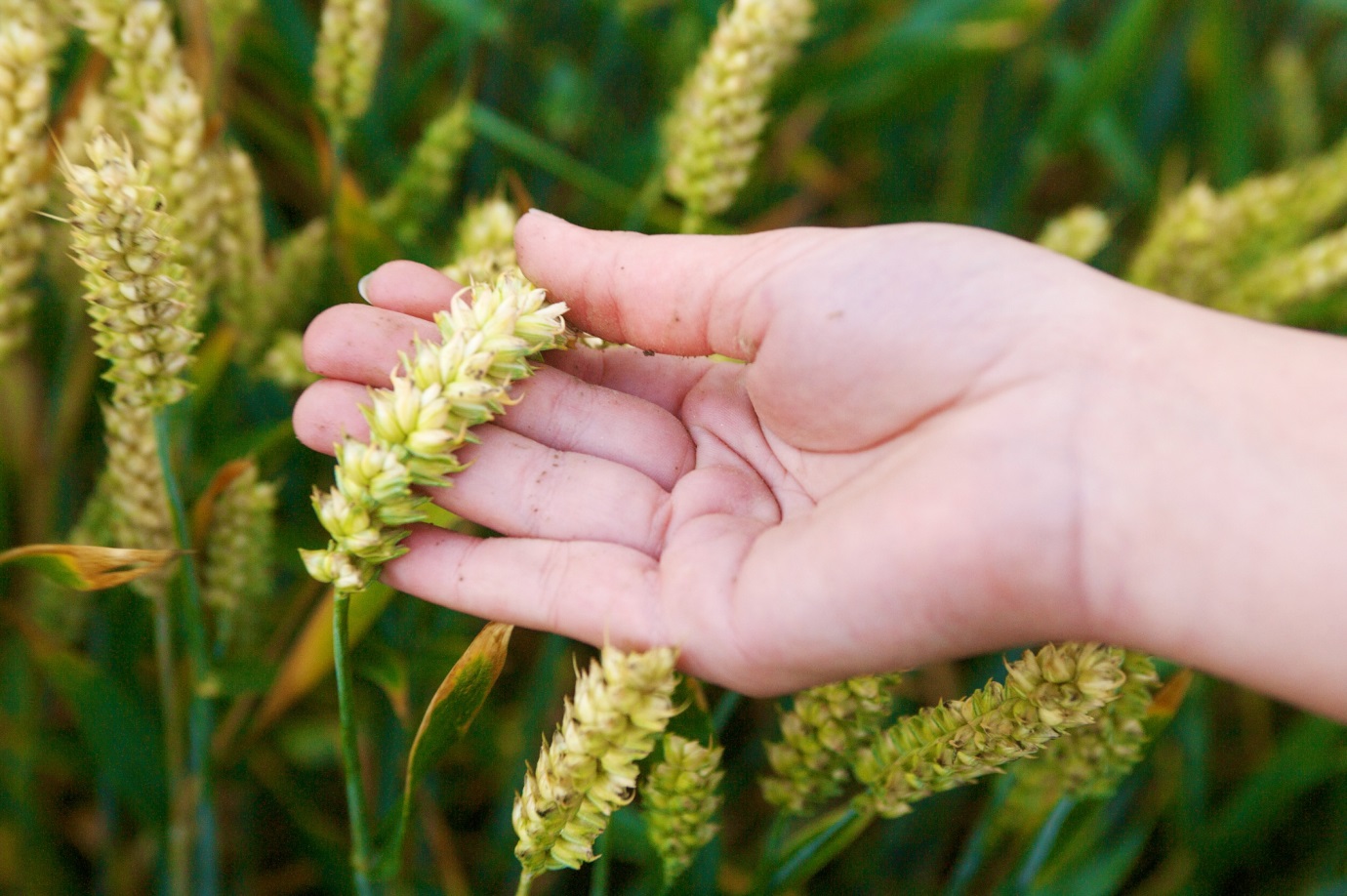 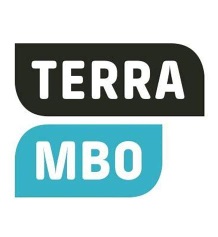 
VAKEXPERT TEELT EN GROENE TECHNOLOGIENaam student: ………….……………………………………………………….. Vestiging: ………….………………………………………………………………………..… 

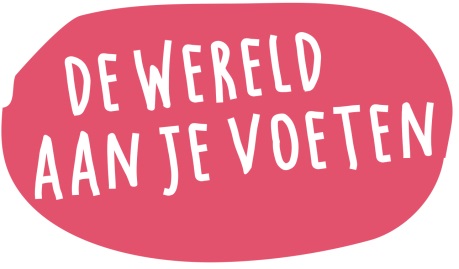 mboterra.nl